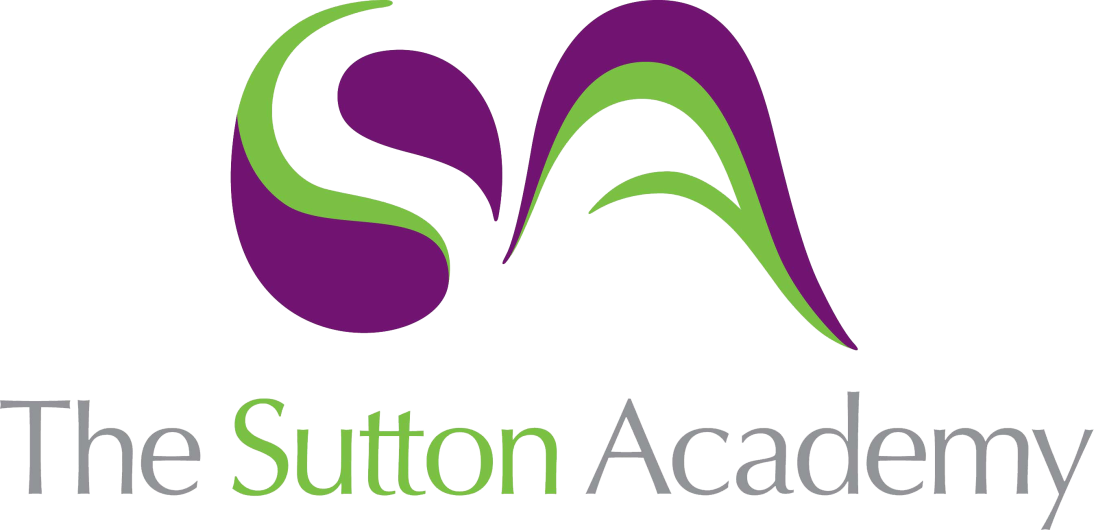 Knowledge Rich Curriculum Plan Drama – Year 9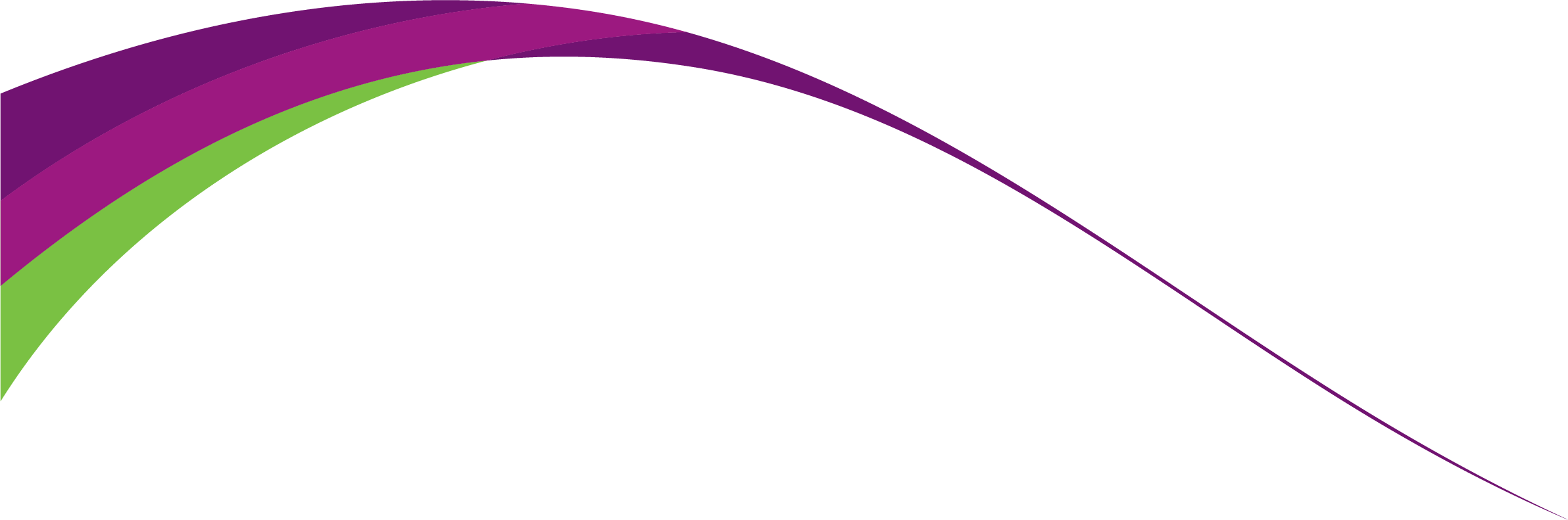 Lesson/Learning Sequence Intended Knowledge:Students will know that…Tiered Vocabulary Prior Knowledge:In order to know this students, need to already know that…Assessment Half term 3.2 – Devising and introduction to Epic theatreHalf term 3.2 – Devising and introduction to Epic theatreHalf term 3.2 – Devising and introduction to Epic theatreHalf term 3.2 – Devising and introduction to Epic theatreHalf term 3.2 – Devising and introduction to Epic theatreLesson 4 – Understanding Epic theatre and why Brecht created this to make the audience realise that they were watching a play and focus on the story rather than be attached to the characters.Who is Bertolt Brecht?What is Epic theatre?Why is Epic theatre important in Drama?Why did Brecht create Epic theatre?What devices did Brecht use and why?Tier 2 – Practitioner and ParableTier 3 – Epic Theatre, Brecht, Devices, Vremfemsdung Effekt (Alienation)Students need to know about Epic Theatre and the reasons why Brecht used these in plays.Students need to know about the different devices and how these are used within an Epic theatre performance.Students need an understanding of the fourth wall and why this is important within an Epic theatre performance.Lesson 5 – To use the devices used by Brecht and Epic theatre within their devised performance within a rehearsal.What devices did Brecht use and why?How these devices helped communicate to the audience that this is a play that they are watching?How they can communicate the themes of their play by using these Brechtian/Epic theatre devices?Tier 2 – Practitioner and ParableTier 3 – Epic Theatre, Brecht, Devices, Vremfemsdung Effekt (Alienation)Students need to know about Epic Theatre and the reasons why Brecht used these in plays.Students need to know about the different devices and how these are used within an Epic theatre performance.Students need an understanding of the fourth wall and why this is important within an Epic theatre performance.Lesson 6 – Evaluate how well students have used these Epic theatre devices in their devised performance.Where students have used these devices within their devised plays?How effective was their used of these devices within their play?What was the group aiming to achieve with their play? (to inform or educate?)What was the social message that the group were trying to communicate?Tier 2 – Analyse and evaluateTier 3 – Epic Theatre, Brecht, Devices, Vremfemsdung Effekt (Alienation)Students need to know about Epic Theatre and the reasons why Brecht used these in plays.Students need to know about the different devices and how these are used within an Epic theatre performance.Students need an understanding of the fourth wall and why this is important within an Epic theatre performance.Practical exam about how to use these devices in a performance.